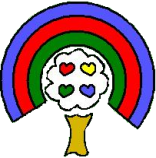  Základná škola s materskou školou Lietavská Svinná – Babkovtel.c. +421 041 5688633,0910951380, e-mail: zsls@azet.skPOKYNYupravujúce postup, organizáciu a podmienky  výchovy a vzdelávania žiakov v ZŠ Lietavská Svinná - Babkov v období od 1. septembra 2020 vypracované v súlade s opatreniami ÚVZ SR a manuálu MŠVVaŠ SR  pod názvom Organizácia a podmienky výchovy a vzdelávania v základných školách pre školský rok 2020/2021Tieto pokyny sú vypracované podľa podmienok a možností ZŠ Lietavská Svinná - Babkov. Popisujú organizačné kroky a postupy, ktoré je potrebné dodržať v prípade nevyskytnutia sa ochorenia COVID – 19  - protiepidemiologické opatrenia a v prípade výskytu ochorenia COVID – 19 u zamestnancov alebo žiakov školy – semafor opatrení. Pokyny rešpektujú opatrenia a rozhodnutia Úradu verejného zdravotníctva SR (ďalej aj ako „ÚVZ SR“). Predstavujú nadstavbu platných opatrení a budú podliehať pravidelnej aktualizácii. Aktualizácie budú prílohou týchto pokynov. Každá zúčastnená strana bude informovaná o postupoch, ktoré je potrebné zachovať: rodič – písomne triednou učiteľkou,pedagogickí a nepedagogickí zamestnanci školy – pracovná porada s vytvorením uznesenia,žiak – triednou učiteľkou v prvý vyučovací deň a priebežne počas obdobia potrebného dodržiavať hygienicko-epidemiologické opatrenia.Budeme rešpektovať a riadiť sa výstražným systémom na troch úrovniach – zelenej, oranžovej a červenej. Zelená fáza predstavuje stav, kedy škola nemá žiadneho podozrivého ani pozitívneho žiaka či zamestnanca. Oranžová fáza zachytáva situáciu, kedy má škola žiaka alebo zamestnanca podozrivého na ochorenie. Červená fáza obsahuje zoznam opatrení v prípade pozitivity dvoch a viac prípadov u žiakov alebo nepedagogického pracovníka alebo jedného pedagóga. ZELENÁ FÁZAZverejní oznam na vchodových dverách, ktorý hovorí, za akých podmienok nemôže nastúpiť dieťa do základnej školy (príloha č. 1). Obsah a formu všetkých vzdelávacích a záujmových činností budeme voliť tak, aby boli zaistené hygienicko – epidemiologické opatrenia. Pedagogickí zamestnanci a odborní zamestnanci základnej školy v súlade s aktuálnymi hygienicko – epidemiologickými nariadeniami a podľa svojho uváženia a možností zabezpečia rozstupy medzi žiakmi a žiakmi a pedagógmi pri výchovno – vzdelávacom procese. Školský klub detí sa riadi primerane usmerneniami tohto materiálu. K začiatku školského roka vydá pokyn riaditeľovi základnej školy na zabezpečenie dôkladného čistenia priestorov základnej školy, školského klubu detí a dezinfekcie priestorov pred otvorením prevádzky základnej školy a školského klubu detí, kvôli prevencii nákazy COVID-19. V spolupráci s riaditeľom základnej školy pre všetkých zamestnancov základnej školy a školského klubu detí a pre ich prevádzku zabezpečí dostatok dezinfekčných prostriedkov pre osobnú hygienu a dezinfekciu, ako aj osobné ochranné prostriedky. Pre prevádzku základnej školy a školského klubu detí zabezpečí primerané množstvo bezdotykových teplomerov a zásobníkov na papierové utierky do umyvární vrátane papierových utierok. V prípade podozrenia na ochorenie COVID – 19 v základnej škole bezodkladne rieši vzniknutú situáciu podľa usmernenia tohto materiálu, časť Oranžová fáza. Škola si pre účely izolácie žiaka, u ktorého sa vyskytnú príznaky ochorenia COVID-19, prípadne iného prenosného ochorenia počas vyučovania, vyčlení priestor – miestnosť Knižnica. Miestnosť bude štandardne slúžiť aj na iné účely, ak je však do nej umiestnený žiak s príznakmi ochorenia COVID-19 alebo iného prenosného ochorenia, následne po opustení miestnosti žiakom je dôkladne vydezinfikovaná (podľa usmernenia Úradu verejného zdravotníctva) a vyvetraná. Upraví prevádzku a vnútorný režim základnej školy a školského klubu detí na školský rok 2020/2021. Konkrétne budú platiť protiepidemiologické pokyny nariadené RÚVZ a ministerstvom školstva. Budeme pokračovať v pravidelnej dezinfekcii priestorov a predmetov, ktoré boli nariadené v pokynoch vytvorených riaditeľkou školy platných od 01.06.2020 do 30. 06.2020. Pri vstupe do školy si každý žiak i zamestnanec vydezinfikuje ruky.  Zákonný zástupca nevstupuje do budovy školy, pokiaľ to situácia nevyžaduje. V prípade nutnosti použije prekrytie tváre rúškom a dezinfikuje si ruky. To platí aj pre cudzie osoby. Návšteva sa musí zdržať v predsieni školy a riaditeľka rozhodne o nutnosti vstupu do priestorov školy. Pri prvom nástupe do práce všetci zamestnanci školy vyplnia dotazník o zdravotnom stave pred nástupom do zamestnania (príloha č. 2). Zamestnanci predkladajú po každom prerušení dochádzky v trvaní viac ako tri dni písomné vyhlásenie o tom, že zamestnanec neprejavuje príznaky prenosného ochorenia a nemá nariadené karanténne opatrenie (príloha č. 3). Zabezpečí v súčinnosti so zriaďovateľom plynulú prevádzku základnej školy a školského klubu detí. Zabezpečí ranný filter pri vstupe do základnej školy poverenou osobou (počas obdobia 2.9.-14.9.)V prípade, že u dieťaťa alebo zamestnanca je podozrenie alebo potvrdené ochorenie na COVID-19, postupuje podľa usmernenia Manuálu MŠVVaŠ SR pod názvom Organizácia a podmienky výchovy a vzdelávania v základných školách pre školský rok 2020/2021časť Oranžová a Červená fáza. Predkladá pri prvom nástupe žiaka do základnej školy zdravotný dotazník a vyhlásenie zákonného zástupcu(príloha č.4) alebo po každom prerušení dochádzky žiaka do základnej školy v trvaní viac ako tri dni predkladá písomné vyhlásenie zákonného zástupcu o tom, že žiak neprejavuje príznaky prenosného ochorenia a nemá nariadené karanténne opatrenie – podpisuje rodič (príloha č. 5). Zákonný zástupca:Dodržiava pokyny riaditeľky školy, ktoré upravujú podmienky prevádzky ZŠ.Do školy privedie iba zdravého žiaka. Ak sa žiak ráno sťažuje na bolesti hlavy, nádchu, má kašeľ a pod. nesmie prísť do školy.Je zodpovedný za dodržiavanie hygienicko-epidemiologických opatrení pri príchode do ZŠ a odchode žiaka zo ZŠ ( nosenie rúšok, dodržiavanie odstupov, dezinfekcia rúk).Zabezpečí svojmu dieťaťu dve rúška  a papierové jednorazové vreckovky.V prípade, že je u žiaka podozrenie alebo potvrdené ochorenie COVID-19 v domácom prostredí, bezodkladne o tejto situácii informuje učiteľku a riaditeľku školy.V prípade, že je u žiaka podozrenie alebo potvrdené ochorenie COVID-19 v školskom prostredí, bezodkladne si svoje dieťa príde vyzdvihnúť.Povinnosťou zákonného zástupcu je bezodkladne nahlásiť karanténu, ak bola u žiaka nariadená detským lekárom alebo príslušným RÚVZ. Za týchto podmienok bude žiak zo školy vylúčený.Zákonný zástupca odprevádza svoje dieťa k hlavnému vchodu. Do budovy školy NEVSTUPUJE! Výnimku tvoria rodičia 1. ročníka. Do školy sprevádza svoje dieťa iba 1 rodič a dodržuje opatrenia školy. V prípade nutnosti vstúpiť do vnútorných priestorov školy ( prevzatie chorého dieťaťa, úrazu) má na tvári rúško a ruky si pri vchode vydezinfikuje.Dodržuje upozornenia zverejnené piktogramami na vchodových dverách a v priestoroch školy.Rúško je opatrením na obmedzenie priestorovej distribúcie kvapôčok telesných tekutín. Odstup je opatrením smerujúcim k minimalizácii osobných kontaktov a na obmedzovanie skupinových aktivít napr. pri službách žiakom a zamestnancom.Ruky sú opatrenia eliminujúce prenos infekcie z kontaminovaného povrchu na sliznice. Okrem osobnej hygieny sú ďalšími opatreniami aj čistenie kontaktných povrchov a minimalizácia bodov s frekventovaným dotykom.Nikto s príznakmi infekcie dýchacích ciest, ktoré by mohli zodpovedať známym príznakom COVID-19 (zvýšená telesná teplota, kašeľ, zvracanie, kožná vyrážka, hnačky, náhla strata chuti a čuchu, iný príznak akútnej infekcie dýchacích ciest) nesmie vstúpiť do priestorov základnej školy a školského klubu detí. 	Ak žiak v priebehu dňa vykazuje niektorý z možných príznakov COVID-19, bezodkladne si nasadí rúško a bude  umiestnený  do samostatnej izolačnej miestnosti. V tejto súvislosti budú kontaktovaní zákonní zástupcovia, ktorí ho bezodkladne vyzdvihnú. Ak sa u zamestnanca základnej školy alebo školského klubu detí objavia príznaky nákazy COVID – 19 v priebehu jeho pracovného dňa, bezodkladne o tom informuje riaditeľa školy a opustí školu v najkratšom možnom čase s použitím rúška. V prípade podozrivého žiaka alebo pracovníka sa riadi škola usmerneniami z Oranžovej fázy.Z dôvodu protiepidemiologických opatrení, ktoré sú stanovené inštitúciami pokračujeme v  opatreniach uvedených v pokynoch vytvorených riaditeľkou školy platných od 01.06.2020 do 30. 06.2020 v nadväznosti na manuál MŠVVaŠ SR platný od 01.09.2020.  V prípade podozrenia alebo potvrdenia výskytu  ochorenia COVID-19 sa budeme riadiť pokynmi manuálu pod názvom Organizácia a podmienky výchovy a vzdelávania v základných školách pre školský rok 2020/2021 - ORANŽOVÁ FÁZA a ČERVENÁ FÁZA. Počas obdobia 2.9. – 14.9.  nad rámec zelenej fázy škola: neorganizuje hromadné otvorenie školského roku za účasti rodičov s výnimkou prvého ročníka, ktoré sa realizuje  v  prváckej triede. Ostatné triedy majú otvorenie školského roku bez sprievodcov  v triede. žiaci prvého stupňa majú odporúčané nosiť rúška v priestoroch školy.nepedagogický zamestnanec školy nosí rúško alebo ochranný štít v súlade s aktuálnymi opatreniami ÚVZ SR. Pedagogický zamestnanec  nosí rúško alebo ochranný štít v súlade s aktuálnymi opatreniami ÚVZ SR.  odporúčame organizovať aktivity tak, aby bolo možné väčšiu časť dňa tráviť vonku či už v areáli školy alebo mimo neho podľa podmienok školy a klimatických podmienok. Telesná výchova sa realizuje jedine v exteriéri. cvičebňa a ostatné vnútorné priestory na šport  sa do 20.9. nevyužívajú. upratovanie a dezinfekcia toaliet prebieha minimálne 2x denne a podľa potreby. dôkladné čistenie všetkých miestností, v ktorých sa žiaci, pedagogickí zamestnanci a ďalší zamestnanci školy nachádzajú, sa musí vykonávať najmenej raz denne.  dezinfekcia dotykových plôch, ostatných povrchov alebo predmetov, ktoré používa zvlášť veľký počet ľudí, musí byť vykonávaná minimálne 2x denne a podľa potreby (napr. kľučky dverí). vyššie uvedené opatrenia sa podľa epidemiologickej situácie môžu predĺžiť a odporúča sa ich dodržiavanie aj počas obdobia 16. 9. – 23. 9. 2020.Termíny:- od 2.9.2020 prebieha riadne vyučovanie - od 2.9.2020 do 14.9.2020 odporúčanie nosiť rúška v priestoroch školy- k 1.10. 2020 budú vydané usmernenia ku krúžkovej činnosti- do 20.9.2020 sa nepoužívajú telocvične a iné vnútorné priestory na športTento dokument sa vzťahuje na základné prevádzkové podmienky základných škôl po dobu trvania potreby dodržiavania epidemiologických opatrení a odporúčaní. Upravuje iba tie základné prevádzkové podmienky, ktoré sa líšia (či sú upravené nad rámec) od štandardných podmienok vyplývajúcich z  ďalších predpisov.PRÍLOHY:P1 – podmienky vstupu do školy - oznamP2 – dotazník o zdravotnom stave pred nástupom do zamestnaniaP3 – vyhlásenie o tom, že zamestnanec neprejavuje príznaky prenosného ochorenia a nemá nariadené karanténne opatrenieP4 – zdravotný dotazník a vyhlásenie zákonného zástupcuP5 – písomné vyhlásenie zákonného zástupcuP6 –  semafor postupuPríloha P1Oznam zákonným zástupcom, sprevádzajúcim osobám a žiakomNikto s príznakmi infekcie dýchacích ciest, ktoré by mohli zodpovedať známym príznakom COVID-19 (zvýšená telesná teplota, kašeľ, zvracanie, kožná vyrážka, hnačky, náhla strata chuti a čuchu, iný príznak akútnej infekcie dýchacích ciest), ako aj inej infekčnej choroby, nesmie vstúpiť do priestorov školy.Pri výskyte týchto príznakov je potrebné telefonicky kontaktovať všeobecného lekára pre deti a dorast. V prípade, že zdravotný stav nevyžaduje komunikáciu s lekárom, pri opätovnom nástupe žiaka do školy sa žiak preukáže prehlásením o bezinfekčnosti podpísaným zákonným zástupcom.Príloha P2Zdravotný dotazník a vyhlásenie zamestnanca pred začiatkom nového šk. roka 2020/2021(Ochorenie COVID – 19 spôsobené koronavírusom SARS-CoV-2)Dôvod použitia tohto dotazníka:Dotazník je dôležitý z hľadiska monitorovania zdravia zamestnanca, v súvislosti so začiatkom školského roka 2020/2021 počas trvania pandémie Covid-19, resp. koronavírusom SARS-CoV-2. Je dôležité, aby školy a školské zariadenie boli bezpečným miestom pre zamestnanca v pracovnom procese.Dotazník vypĺňa každý zamestnanecV prípade, že ste na niektorú z hore uvedených otázok odpovedali „ÁNO,“ ste povinný sledovať Váš zdravotný stav, zdravotný stav osôb žijúcich v spoločnej domácnosti a iných blízkych osôb, s ktorými ste v častom kontakte.V prípade výskytu príznakov (nádcha, kašeľ, telesná teplota nad 37 °C, strata čuchu a chuti, hnačka, bolesti hlavy) u Vás alebo osôb žijúcich v spoločnej domácnosti a iných blízkych osôb ste povinný bezodkladne kontaktovať lekára všeobecnej starostlivosti (VLD) a postupovať v zmysle jeho odporúčaní a nenavštevovať školské zariadenie do doby určenej príslušným lekárom.Ďalej vyhlasujem, že neprejavujem príznaky akútneho ochorenia, že mi Regionálny úrad verejného zdravotníctva Slovenskej republiky ani lekár všeobecnej zdravotnej starostlivosti nenariadil karanténne opatrenie (karanténu, zvýšený zdravotný dozor alebo lekársky dohľad). Nie je mi známe, že by som ja, moja rodina alebo iné osoby, ktoré so mnou žijú spoločne v domácnosti, ako aj iné blízke osoby, prišli v priebehu ostatného mesiaca do styku s osobami, ktoré ochoreli na prenosné ochorenie (napr. COVID-19, hnačka, vírusový zápal pečene, zápal mozgových blán, horúčkové ochorenie s vyrážkami).Príloha P3Zdravotný dotazník pre zamestnancov pred opätovným nástupom do zamestnania(Ochorenie COVID – 19 spôsobené koronavírusom SARS-CoV-2)Dôvod použitia tohto dotazníka:Dotazník je dôležitý z hľadiska monitorovania zdravia zamestnancov, ktorí sa vracajú späť do zamestnania po neprítomnosti na pracovisku trvajúcej viac ako 3 dni počas trvania pandémie Covid-19, resp. koronavírusom SARS-CoV-2. Je dôležité, aby pracovisko bolo bezpečným miestom na prácu pre všetkých zamestnancov aj v súlade s §5, Zákona č.124/2006 Z.z..Dotazník vypĺňa každý zamestnanec pred vstupom do zamestnania. Ak sa u zamestnanca vyskytne niektorý z vyššie uvedených príznakov (na otázku odpovedá – nie), neodkladne o tom informuje svojho nadriadeného. Odporúčame ihneď poslať zamestnanca z práce domov.Následne zamestnanec telefonicky alebo e-mailom kontaktuje svojho všeobecného lekára, ktorý určí podľa zdravotných ťažkostí a anamnézy ďalší postup. Takto postupuje zamestnanec aj v prípade, že sa u neho vyskytnú  ťažkosti v domácom prostredí. Zamestnanec bude následne informovať zamestnávateľa o tom, či má na daný alebo nasledujúci deň celodennú domácu liečbu, prípadne či je PN alebo na základe konzultácie so všeobecným lekárom a opakovaného merania teploty doma môže na druhý deň nastúpiť do práce.V prípade výskytu uvedených príznakov v priebehu nasledujúcich dní (do nasledujúceho vyplnenia dotazníka zamestnancom) je postup rovnaký.Dátum: 	...........................................	podpis zamestnancaTento zdravotný dotazník vypĺňa zamestnanec a bude v platnosti (používaný) do doby skončenia pandémie koronavírusom SARS CoV- 2 a ochorenia COVID – 19. Bude archivovaný podľa platných právnych predpisov GDPR. Príloha P4 Zdravotný dotazník a vyhlásenie zákonného zástupcu dieťaťa pred začiatkom nového šk. roka 2020/2021 (Ochorenie COVID – 19 spôsobené koronavírusom SARS-CoV-2)Dôvod použitia tohto dotazníka:Dotazník je dôležitý z hľadiska monitorovania zdravia dieťaťa, v súvislosti so začiatkom školského roka 2020/2021 počas trvania pandémie Covid-19, resp. koronavírusom SARS-CoV-2. Je dôležité, aby školy a školské zariadenie boli bezpečným miestom pre dieťa v procese vzdelávania a výchovy.Dotazník vypĺňa každý zákonný zástupca dieťaťa:V prípade, že ste na niektorú z hore uvedených otázok odpovedali „ÁNO,“ ste povinný sledovať zdravotný stav dieťaťa a osôb žijúcich v spoločnej domácnosti a iných blízkych osôb, s ktorými je dieťa v častom kontakte.V prípade výskytu príznakov (nádcha, kašeľ, telesná teplota nad 37 °C, strata čuchu a chuti, hnačka, bolesti hlavy) u dieťaťa alebo osôb žijúcich v spoločnej domácnosti a iných blízkych osôb ste povinný bezodkladne kontaktovať lekára všeobecnej starostlivosti (VLD a VLDD) a postupovať v zmysle jeho odporúčaní. Dieťa nenavštevuje školu/školské zariadenie do doby určenej príslušným lekárom.Ďalej vyhlasujem, že dieťa neprejavuje príznaky akútneho ochorenia, že Regionálny úrad verejného zdravotníctva Slovenskej republiky ani lekár všeobecnej zdravotnej starostlivosti pre deti a dorast menovanému dieťaťu nenariadil karanténne opatrenie (karanténu, zvýšený zdravotný dozor alebo lekársky dohľad). Nie je mi známe, že by dieťa, jeho rodičia alebo iné osoby, ktoré s ním žijú spoločne v domácnosti, ako aj iné blízke osoby, prišli v priebehu ostatného mesiaca do styku s osobami, ktoré ochoreli na prenosné ochorenie (napr. COVID-19, hnačka, vírusový zápal pečene, zápal mozgových blán, horúčkové ochorenie s vyrážkami).Príloha P5Vyhlásenie zákonného zástupcu o bezinfekčnostiVyhlasujem, že žiak ........................................................................., bytom v  ..................................................................................., neprejavuje príznaky akútneho ochorenia (telesná teplota nad 37,5 °C alebo triaška, malátnosť, neprimeraná únava, začervenané, zapálené oči s výtokom, upchatý nos so sťaženým dýchaním nosom, hustý skalený, zafarbený (žltý, zelený) výtok z nosa (nádcha), bolesť uší, výtok z uší, oslabený sluch, suchý dusivý kašeľ, vlhký produktívny kašeľ, vracanie, riedka stolica niekoľkokrát denne, novovzniknuté začervenanie kože, vyrážky, chrasty a pod. na koži), že regionálny úrad verejného zdravotníctva ani lekár všeobecnej zdravotnej starostlivosti pre deti a dorast menovanému žiakovi nenariadil karanténne opatrenie (karanténu, zvýšený zdravotný dozor alebo lekársky dohľad).Nie je mi známe, že by žiak, jeho rodičia alebo iné osoby, ktoré s ním žijú spoločne v domácnosti, prišli v priebehu ostatného mesiaca do styku s osobami, ktoré ochoreli na prenosné ochorenie (napr. COVID-19, hnačka, vírusový zápal pečene, zápal mozgových blán, horúčkové ochorenie s vyrážkami).V ................................. dňa ...................Príloha P6Semafor pre základné školy -  file:///C:/Users/Babkov%20PC%20riad/Desktop/semafor%20pre%20z%C3%A1kladn%C3%A9%20%C5%A1koly.pdfÚvodŠkolaZriaďovateľRiaditeľkaZákonný zástupcaVšeobecné základné opatreniaŠpeciálne usmernenia pri otvorení školského roku 2020/2021Meno a priezvisko zamestnanca:Adresa:Telefón:Prehlasujem, že som cestoval v termíne od 17. 8. do 31. 8. 2020 mimo Slovenskej republiky:Prehlasujem, že som cestoval v termíne od 17. 8. do 31. 8. 2020 mimo Slovenskej republiky:ÁNONIEPrehlasujem, že som sa zúčastnil/a hromadného podujatia* v termíne od 17. 8. do 31. 8. 2020:Prehlasujem, že som sa zúčastnil/a hromadného podujatia* v termíne od 17. 8. do 31. 8. 2020:ÁNONIEPodpis zamestnanca:Meno a priezvisko: Dátum narodenia:Prehlasujem, že nemám zvýšenú teplotu nad 37 °C (po nameraní zvýšenej teploty do 37,5 °C, odporúčame opätovne zmerať teplotu po 5 minútach)*:Prehlasujem, že nemám zvýšenú teplotu nad 37 °C (po nameraní zvýšenej teploty do 37,5 °C, odporúčame opätovne zmerať teplotu po 5 minútach)*:ÁNONIEPrehlasujem, že nepociťujem škriabanie v hrdle (bolesť hrdla) *:Prehlasujem, že nepociťujem škriabanie v hrdle (bolesť hrdla) *:ÁNONIEPrehlasujem, že nepociťujem bolesť hlavy*:Prehlasujem, že nepociťujem bolesť hlavy*:ÁNONIEPrehlasujem, že nepociťujem ťažkosti s dýchaním *:Prehlasujem, že nepociťujem ťažkosti s dýchaním *:ÁNONIEPrehlasujem, že nemám kašeľ*:Prehlasujem, že nemám kašeľ*:ÁNONIEPrehlasujem, že nepociťujem neobvyklú únavu*:Prehlasujem, že nepociťujem neobvyklú únavu*:ÁNONIEMeno a priezvisko zákonného  zástupcu:Meno dieťaťa:Adresa zákonného zástupcu:Telefón zákonného zástupcu:Prehlasujem, že dieťa vycestovalo v termíne od 17. 8. do 31. 8. 2020 mimo Slovenskej republiky:Prehlasujem, že dieťa vycestovalo v termíne od 17. 8. do 31. 8. 2020 mimo Slovenskej republiky:ÁNONIEPrehlasujem, že dieťa sa zúčastnilo hromadného podujatia* v termíne od 17. 8. do 31. 8. 2020:Prehlasujem, že dieťa sa zúčastnilo hromadného podujatia* v termíne od 17. 8. do 31. 8. 2020:ÁNONIEPodpis zákonného zástupcu:Meno a priezvisko zákonného zástupcu:Adresa zákonného zástupcu:Telefón zákonného zástupcu:Podpis zákonného zástupcu: